REQUERIMENTO Nº 623/2018 Requer informações da Administração Municipal acerca da arrecadação e dividas de IPTU (Imposto Predial e Territorial Urbano) e ITR ( Imposto Territorial Rural) no município de Santa Bárbara d’Oeste. Senhor Presidente,Senhores Vereadores, CONSIDERANDO que o Poder Legislativo Municipal, através de seus membros legalmente eleitos pela população, tem como uma de suas atribuições fiscalizarem o Poder Executivo Municipal no âmbito de seus atos;CONSIDERANDO os Princípios que regem a Administração Pública, descritos no artigo 37 da Constituição Federal;CONSIDERANDO que, a fim de contribuir com o debate sobre a gestão regionalizada de problemas comuns, cremos ser de extrema importância o acesso aos elementos orçamentários, bem como sua destinação;CONSIDERANDO por fim que é preciso ter transparência nos atos da Administração Pública, assim, é primordial dar ciência ao cidadão para que este obtenha as informações necessárias;REQUEIRO que, nos termos do Art. 10, Inciso X, da Lei Orgânica do município de Santa Bárbara d’Oeste, combinado com o Art. 63, Inciso IX, do mesmo diploma legal, seja oficiado o Excelentíssimo Senhor Prefeito Municipal para que encaminhe a esta Casa de Leis as seguintes informações: 1º) Qual foi o valor arrecadado pela Administração Pública com IPTU, do ano de 2012 até a presente data? Informar detalhadamente ano a ano; 2º) Qual foi o valor arrecadado pela Administração Pública com ITR, do ano de 2012 até a presente data? Informar detalhadamente ano a ano;3º) Quais são os bairros que comtemplam ITR ( Imposto Territorial Rural), no município? E quantas residências e comércios comtemplados com ITR?4º) Dos valores arrecadados com IPTU, qual foi exatamente o setor e ou área aplicado esse dinheiro? 5º) Informar detalhadamente e separadamente os débitos de IPTU residencial e comercial, do ano de 2012 até a presente data; 6º) Informar detalhadamente e separadamente os débitos de ITR residencial e comercial, do ano de 2012 até a presente data;  7º)Qual é a previsão de arrecadação do IPTU 2018? Favor descrever os valores detalhadamente;8º) Até o momento, qual foi o montante arrecadado com pagamento de IPTU 2018, pela  Prefeitura Municipal?9º) Há inadimplentes do ano 2018? Se sim, qual o valor aproximado que a Prefeitura deixou de arrecadar até o momento?10º) Qual é o montante que a Administração Pública deixou de arrecadar, referente ao IPTU (Imposto Predial e Territorial Urbano), até a presente data? Apresentar em valores e em percentual ano a ano;11º) Qual é o montante que a Administração Pública deixou de arrecadar, referente ao ITR (Imposto Territorial Rural), até a presente data? Apresentar em valores e em percentual ano a ano;12º) Quantos imóveis foram efetuados lançamentos de IPTU de 2012 até a presente data? Qual valor total desses lançamentos? Informar os anos separadamente;13º) Enviar  relatório detalhado com as seguintes informações, (número de contribuintes/arrecadação e inadimplência mês a mês) do IPTU de 2017 e 2018? 14º) Quantos imóveis tiveram o IPTU de 2017 e 2018 pago em cota única? Qual valor arrecadado e o percentual ano a ano?15º) Quantos imóveis tiveram o IPTU de 2017 e 2018 pago de forma parcelada? Quanto representa este valor?   16º) Outras informações que julgar relevantes.Plenário “Dr. Tancredo Neves”, em 09 de maio de 2018.JESUS VENDEDOR-Vereador / Vice Presidente-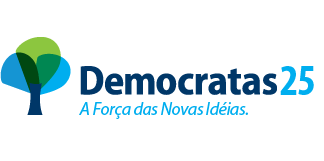 